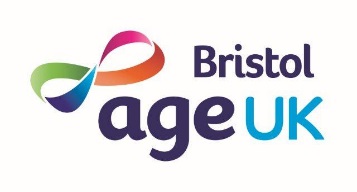 Volunteer Receptionist IntroductionAt Age UK Bristol we help make sure that everyone in Bristol can love later life. We do this by supporting and empowering older people, helping other organisations to work together, and championing the interests of older people in the city. Our organisational objectives are to: Provide top-quality services and support to all older people in Bristol. Lead and enable collaboration between other organisations working with older people in Bristol Influence public spending and policies in a way that benefits older people in the city Promote positive attitudes to ageing in Bristol We do this by:Providing quality informationDelivering quality servicesInvolving older people Giving older people a voiceWorking in partnershipMaintaining an effective organisationVolunteers are important and valued members of the team at Age UK Bristol. We will do our best to make your volunteer experience enjoyable and rewardingThe volunteer receptionist role involves:Welcoming clients and visitors into Age UK Bristol Informing staff when appointments arrive.Answering the phone and passing messages to members of staff or volunteers. Signposting clients to other services were appropriateBooking foot care appointments on Excel for service users and techniciansSorting incoming post Keeping reception clear and supporting staff to keep waiting times to a minimumThe qualities and skilled required for this role are: Excellent communication and listening skills IT literacy with a knowledge of Microsoft Word, Excel and Outlook To be friendly and approachable To be able to work as part of a teamTo have an understanding of the needs of older peopleTo have an understanding of the barriers older people may face Punctuality and reliability TrainingWe offer induction, training and other relevant training opportunities to enable you to fulfil this volunteer role. We may also be able to support you with your own learning up to NVQ Level 2. Hours We are currently looking for volunteer receptionists on Monday, Tuesday and Friday mornings from 9:30 – 1:30 (with some flexibility regarding the times).LocationVolunteer receptionists will be based at our main city centre office at Canningford House 38 Victoria Street Bristol BS1 6BY.ExpensesAge UK Bristol will pay all reasonable travel expenses excluding parking costs. Further Information For further information, please contact;Shamim Baloo, Volunteer Co-ordinator E-mail: shamimbaloo@ageukbristol.org.ukPhone: 0117 929 7537